UNIVERSITY OF SOUTHERN DENMARK Faculty of Humanities Application for submitting a PhD dissertation in accordance with section 15, subsection 2 in the Ministerial Order. Full name:     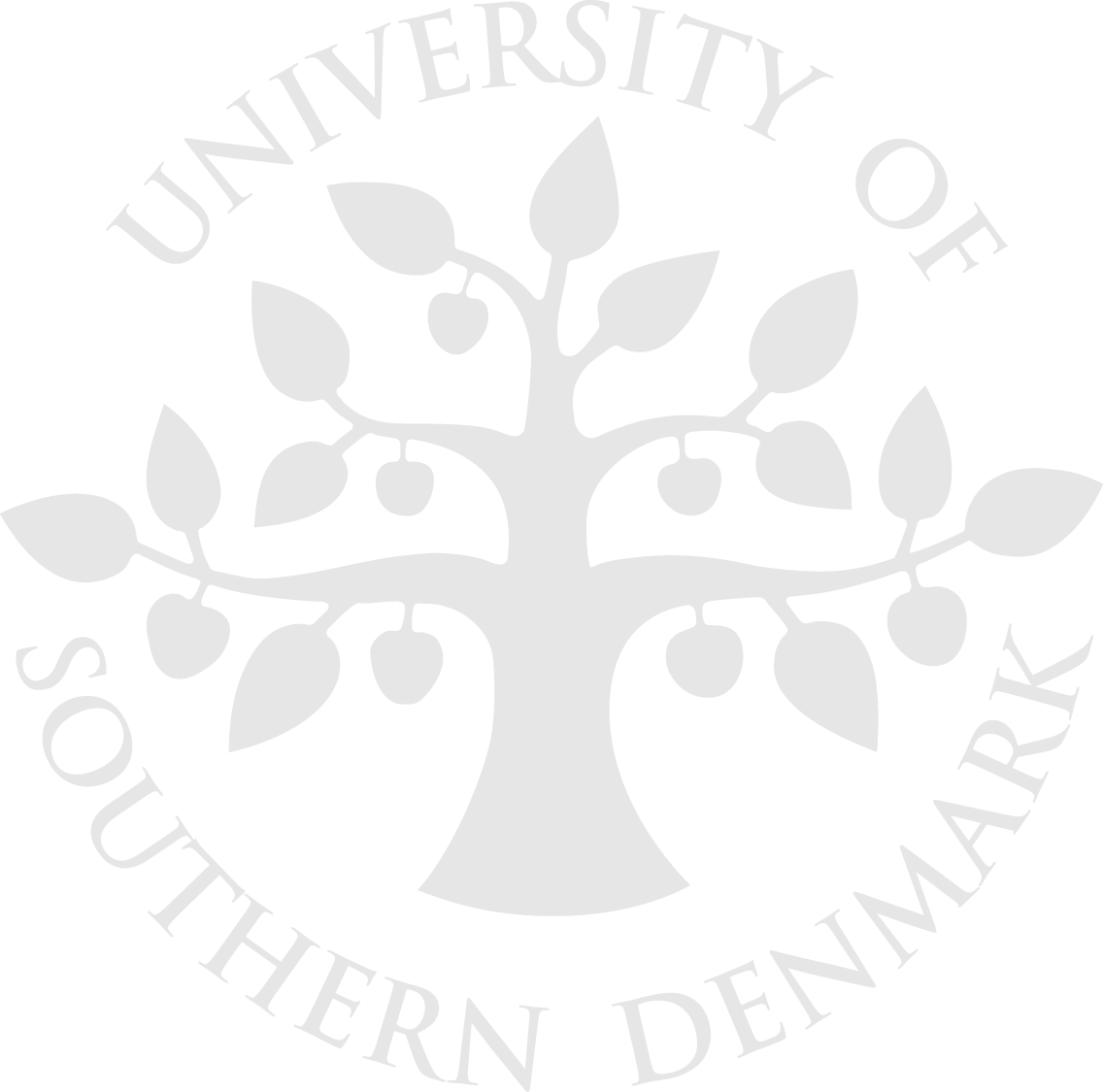 Address:     Phone:     Citizenship:     Project title (short):     Master's degree (completed month/year):     (copy of certificate must be enclosed)Have you previously been enrolled as a PhD student:     Where:     When:     Please note that you must document  qualifications equivalent to a 3 year full-time study programme as described in section 4 of the Ministerial Order:In addition to this you must enclose:      3 years of research activitiesteaching experiencecourse participation (30 ECTS credits) (enclosed documentation if possible)project descriptiona chapter from the dissertation on theory and methodWhich department should nominate members of the assessment committee:     Date:     Signature:     